МКОУ «Санчинская СОШ»В 2016-2017 учебном году в соответствии с планом воспитательной работы педагогический коллектив и методическое объединение классных руководителей работали над методической темой: «Внедрение новых технологий в обучение»Воспитательная работа в МКОУ «Санчинская СОШ» в 2016/2017 учебном году строилась в соответствии с планом воспитательной работы школы  на 2016-2017 гг., в которую входят следующие подпрограммы и проекты:1.   Общешкольные мероприятия2.   Нравственно-правовое воспитание и формирование положительных привычек3.   Гражданско-патриотическая работа4.   Познавательная деятельность5.   Художественная деятельность и эстетическое воспитание6.   Трудовая деятельность7.   Спортивно-оздоровительная деятельность8.   Работа с родителями9.   Работа с детьми «группы риска»Цели и задачи воспитательной работы на 2016-2017 уч год.Целью воспитательной работы школы в 2016 - 2017 учебном году является совершенствование воспитательной деятельности, способствующей развитию нравственной, физически здоровой личности, способной к творчеству и самоопределению.создание на уровне школы оптимальных социально-педагогических условий для формирования и самореализации духовно богатой, толерантной, физически здоровой, граждански сознательной, социально активной личности.Задачи воспитательной работы:Продолжить создавать условий для успешного перехода на ФГОС второго поколения;Совершенствование системы воспитательной работы в классных коллективах; Приобщение школьников к ведущим духовным ценностям своего народа, к его национальной культуре, языку, традициям и обычаям;Продолжить работу, направленную на сохранение и укрепление здоровья обучающихся, привитие им навыков здорового образа жизни, на профилактику правонарушений, преступлений несовершеннолетними;Создать условия для выстраивания системы воспитания в школе на основе гумманизации и личностно-ориентированного подхода в обучении и воспитании школьников.Оказание методической помощи учителям, кл руководителям в проведении общешкольных дел.Проведение бесед с родителями уч-ся на общешкольных родительских собраниях.Участие в совместных семинарах – совещаниях организаторов в школах района. Организация и проведение семинаров кл рук в школе. Посещение кл часов и внеклассных мероприятий в школе.Продолжить работу по поддержке социальной инициативы, творчества, самостоятельности у школьников через развитие детских общественных движений и органов ученического самоуправления.Дальнейшее развитие и совершенствование системы дополнительного образования в школе.Развитие коммуникативных умений педагогов, работать в системе «учитель – ученик - родитель».Выполнение поставленных задач осуществлялось через различные формы и методы:игровые программы,концертные программы,акции,музыкальные композиции,выставки,фестивали,конкурсы,экскурсии,экологические праздники,викторины,конкурсы,дискотеки.Организаторы воспитательного процесса в МКОУ «Санчинская СОШ» в 2015/2016 уч.году:Директор  Нахбаров З.М.заместитель директора по ВР- Закарьяева Ф.Ш.соц. педагог: Джаватов Р.К.педагог-психолог – Сулейманова Р.К.преподаватель-организатор по ОБЖ:  Меджидов К.И.руководитель МПО Темирбулатов Т.Р.классоводы  и кл руководители.Количество классных руководителей: всего- 13, в 1-4 классах- 5, в 5 – 9 классах- 6, в 10-11 классах-2.       Использование сайта ОО для размещения информации по ВР Есть специальная страничка для отражения воспитательной работы на сайте.Виды внеклассной, внеурочной деятельности: 1.  кружки 2.  спортивные секцииЗанятость в кружках и секциях:Музыка- рук Дадашова У.А.- 15 уч-ся.ИЗО- рук Баммаева У.С..-6у ч-ся.«Переплетное дело»- рук Джабраилова Р.К.- 19 уч=-ся.Секция по волейболу- рук Абдулжалилов Р.А..- 22 уч-ся.Краеведение- рук Габибуллаева С.Г.- 7 клЕще действуют и  предметные кружки.Работа школьного музея:- направленность музея-    краеведческий музей- проведенные мероприятия – экскурсии. В основном это экскурсии в музей, встречи с интересными людьми, беседы. - руководитель музея-Пашаева П.С.- количество посещений музея учащимися: 25  чел.- участие в конкурсах районных, краевых, акциях и т.д.: Социальный паспорт Санчинской СОШ на 2016-2017 уч год.В 2016-2017 учебном году школьное методическое объединение классных руководителей возглавляла Зам дир по ВР Закарьяева Ф.Ш.. Задачи, поставленные перед методическим объединением классных руководителей, были следующие:Организация информационно-методической помощи классным руководителям;Активное включение классных руководителей в научно-методическую, инновационную, опытно-педагогическую деятельность;Создание информационно-педагогического банка собственных достижений, популяризация собственного опыта;Развитие информационной культуры педагогов и использование информационных технологий в воспитательной работе.В школе 13 классов (197 учащихся): в начальной школе 5 классов (1-4 классы), в среднем звене 4 класса (5 -8 классы), в старшем звене 4 класса(9-11 классы). В них работают 13 классных руководителей. 
В основном классными руководителями являются либо молодые педагоги либо опытные, более 15 лет проработавшие в школе. Сохраняется  преемственность в ведении классного руководства.Все  учителя школы являются классными руководителями с 1-4 и с 5 по 11 класс, что дает возможность для формирования традиций классного коллектива, обеспечивает гармоничную комфортную воспитательную среду в классе, снимает многие проблемы, возникающие при переходе учащихся класса с одной образовательной ступени на другую, помогает ученикам достигать успехов в обучении и самовоспитании, создает благоприятный психологический климат в классном коллективе. Систематическое обобщение результатов работы классных руководителей в различных формах и различного уровня представления, что способствует продвижению классных руководителей в их творческой педагогической деятельности, возможности их общения в среде педагогической общественности. Методической объединение классных руководителей является основным звеном связи горизонтали «родители – школа – воспитательное пространство поселка, города, района».Систематическое отслеживание внеурочной деятельности учащихся класса, их занятости в системе дополнительного образования, в разновозрастных отрядах, в школьных и внешкольных творческих коллективов, что способствует развитию творческого потенциала детей, организации их продуктивного досуга, формированию гармонически развитой личности, ориентированной на устойчивое развитие.В 2016-2017 учебном году на заседаниях  методического объединения классных руководителей рассматривали след вопросы:1 занятие2 занятие3 занятие4 занятиеВнутришкольный контрольСогласно плану внутришкольного контроля за организацией воспитательной работы в 2016-2017 учебном году проверялась работа классных руководителей, педагогов дополнительного образования и социально-психологической службы школы.В этом плане отразилась работа  кл руководителей, соц педагога, психолога и зам дир по ВР по месяцам. У классных руководителей контролировалось  ведение документации, работа с семьей, поводились тестирования, посещала кл часы. Социальному педагогу было поручено держать под наблюдением детей стоящим на ВШУ, посещение занятий с «трудными детьми», проводились беседы правового воспитания, велись профилактические работы по предотвращению пропусков и опозданий. Систематически администрацией проводились рейды по проверке посещаемости.Велся контроль за работой педагога-психолога. Совместно с ней проводились анкетирования по определению уровня воспитанности, причастности к социальным опасным играм,  определению негативного отношения к жизни, склонности к суициду.Проведенные основные  мероприятия в школе:День знаний – праздничная линейка		-----1 сентября.Конкурс рис на асфальте.—в с Маджалис--------9 сентября.   (3 место)День единства Дагестана – линейка. -------------------	14 сентября.«Беслан. Город ангелов» общешкл линейка ------------	3 сентября.День учителя – общешкольная линейка , на которой вспомнили учителей, которых уже нет, учителей – пенсионеров, поздравили и наградили грамотами учителей со стажем более 40 лет за многолетний труд в воспитании и обучении уч-ся.			-----------------5 октябряАкция памяти «Работайте, братья»- -----------------------	-19.10Семинар организаторов «День дагестанской культуры и языков» – 21 октября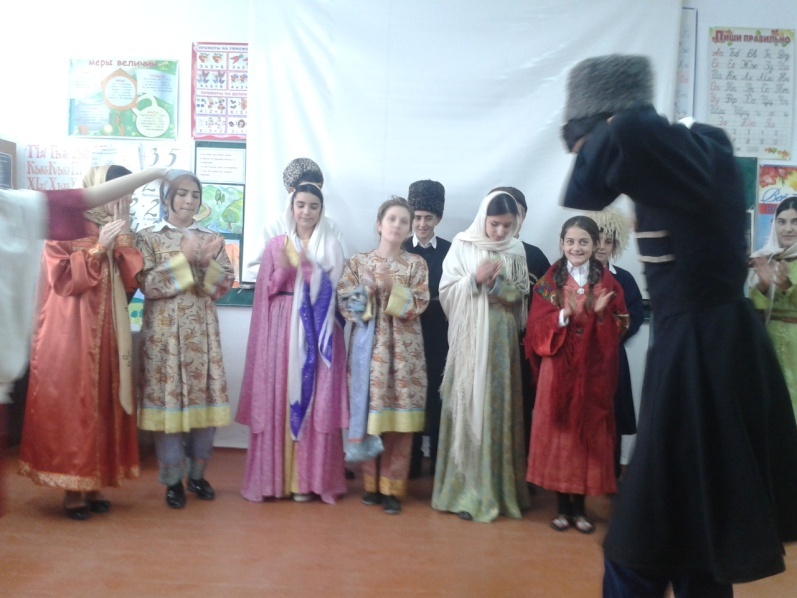 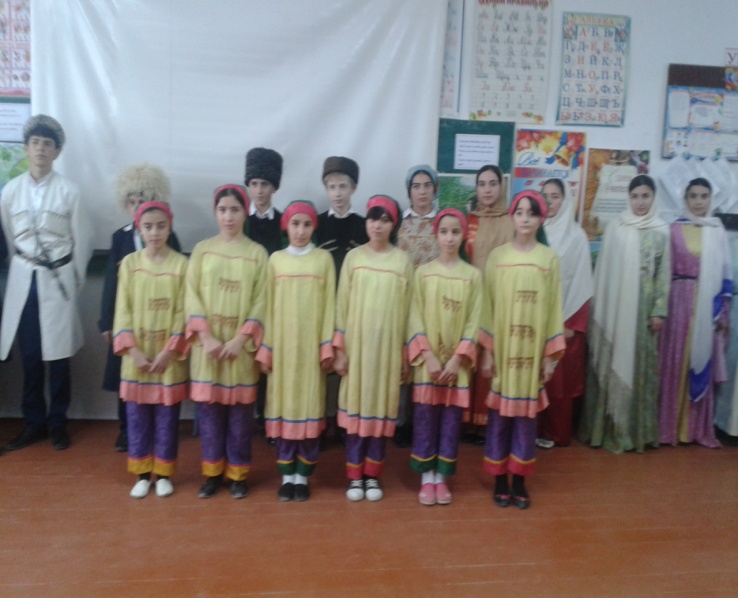 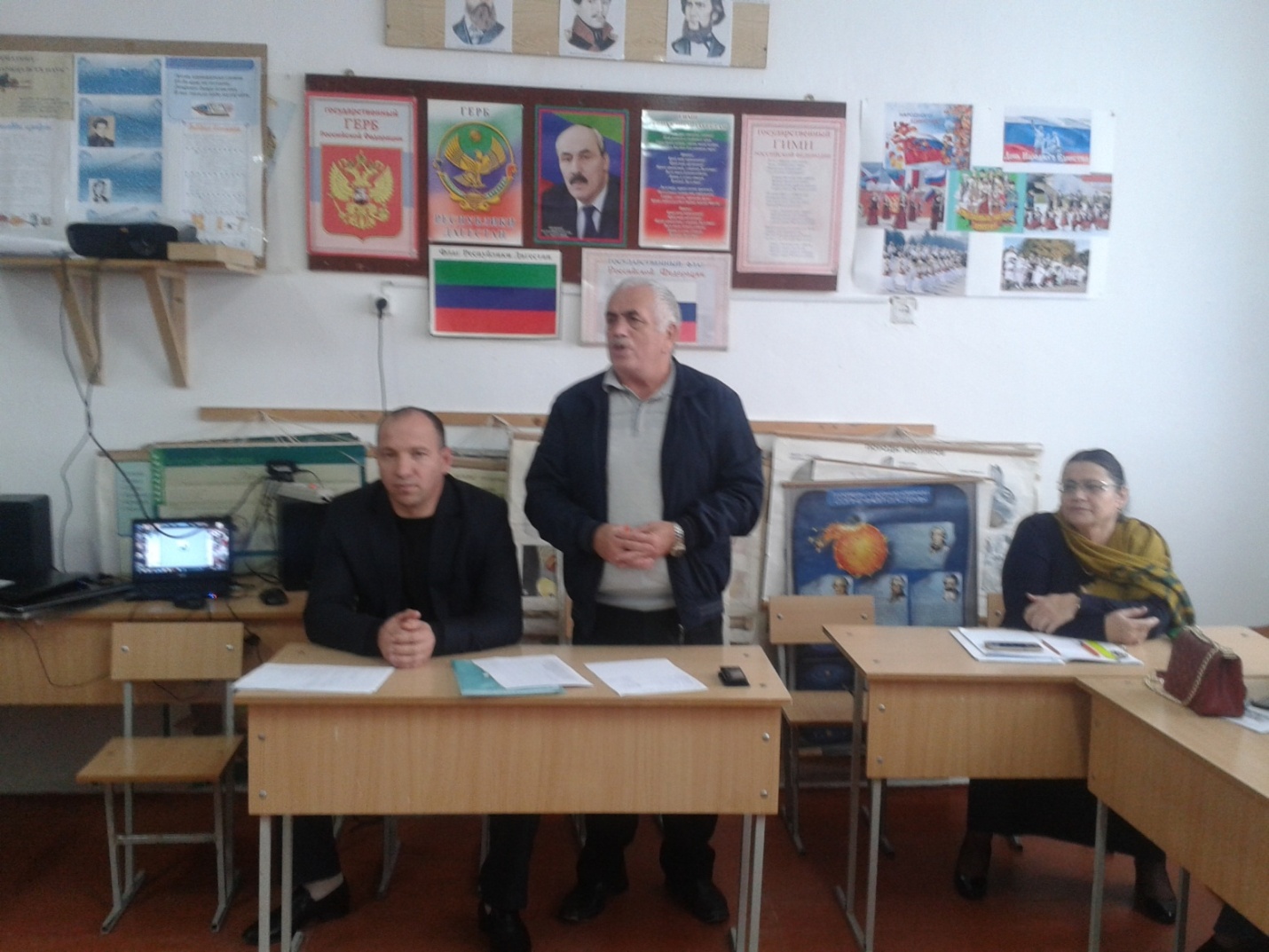 «День Единства» - --------------------------------------------29.10Гамзатовские чтения ---------------------------------------сентябрь. Осенний бал – --организован ученическим активом----29.10 Фестиваль учителей  «Я люблю тебя, Кайтаг»– на котором коллектив учителей показал старый обычай совместного труда.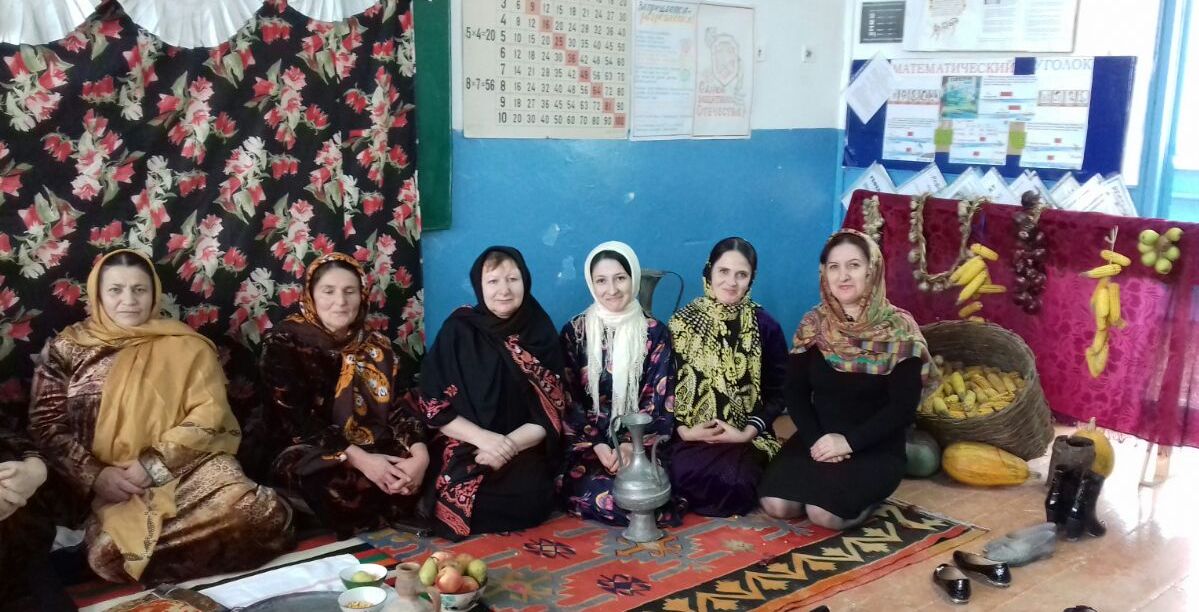 12.Акция «Зеленый Дагестан» - ---------------------------20.10 – 15.11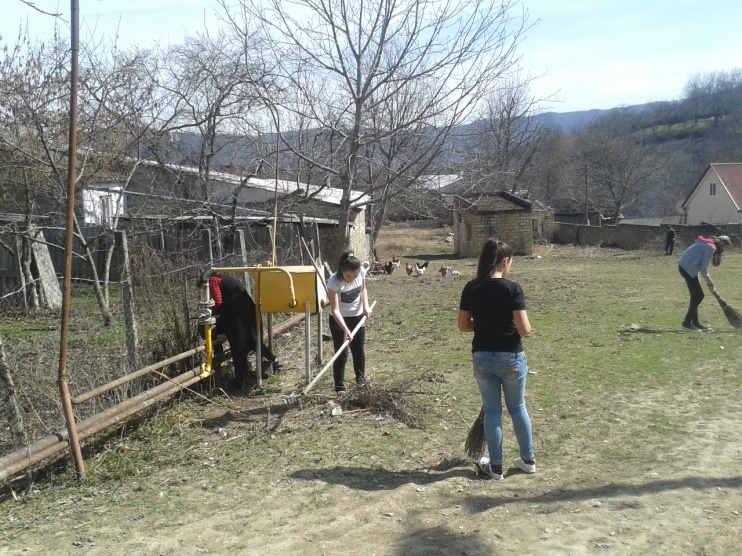 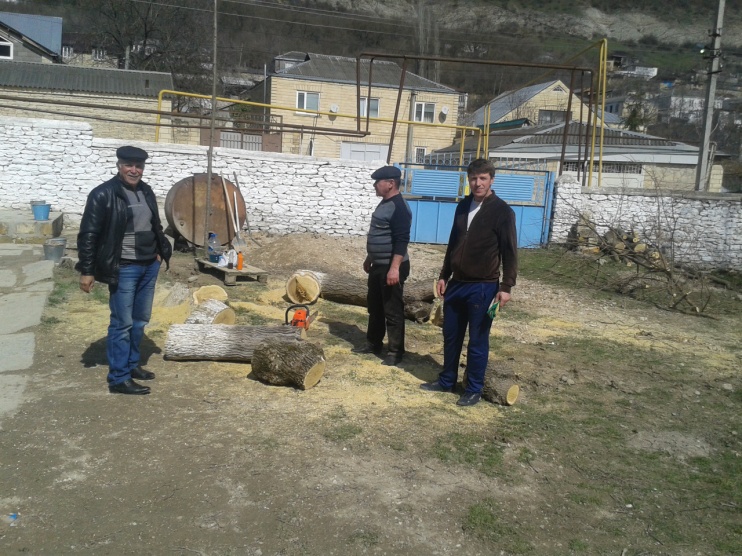  Проверка документации кл рук----------------------------	декабрь Против ВИЧ-  день борьбы со СПИДом ----------------	2.12 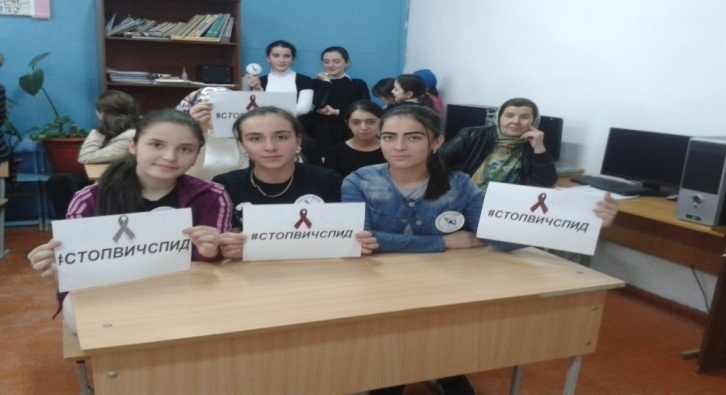 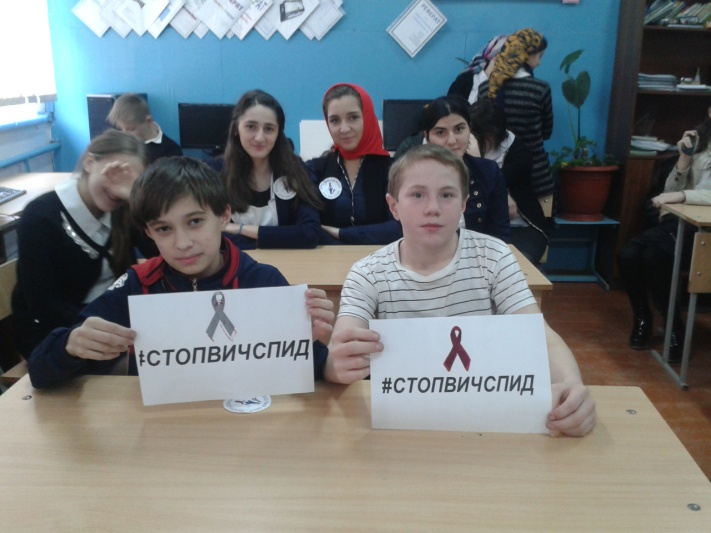 Против коррупции  - ----------------------------------------9.12«Против терроризма –  Акция памяти Магомеда Н. и взрыв в метро в Питере» - общешкольные линейки.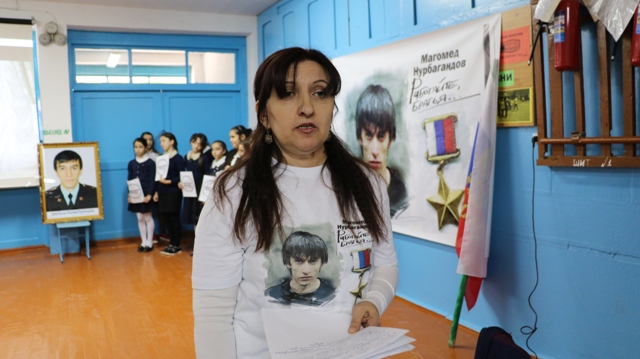 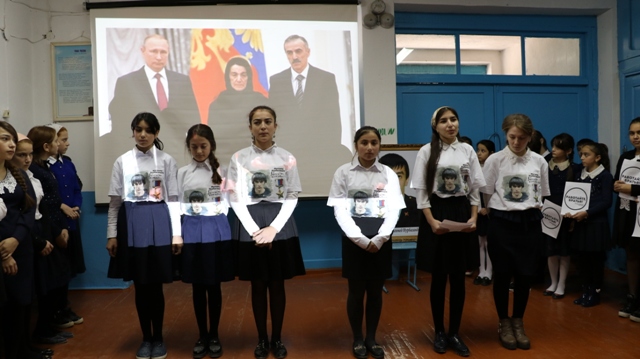 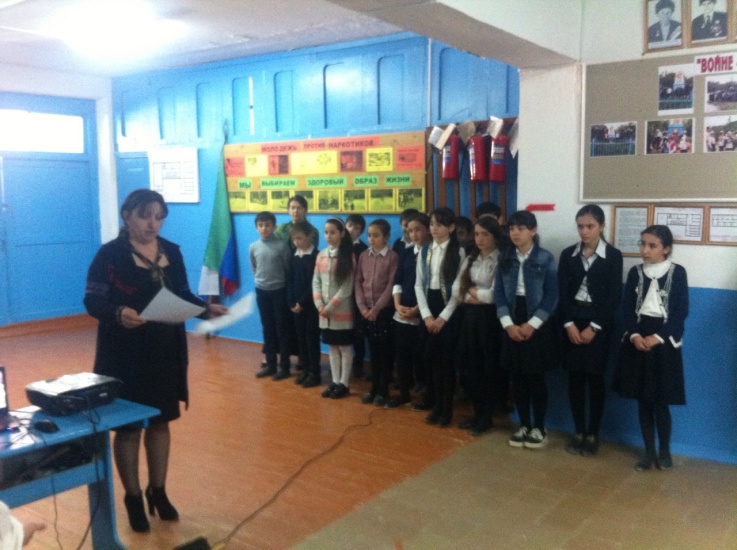  День неизвестного солдата - ----------------------------- 	6.12 Урок добра   ---------------------------------------------------  	24.12 Откр кр час в 9 кл против наркотиков------------------- 	декабрь  Уроки мужества Уроки финансовой грамотности, онлайн уроки Тестирование «Негативное отношение к жизи»- выявления склонных к суициду учащихся. Живая классика – уч 8 кл Джаватова Г.-2 место в районе, Конкурс «Детство без границ» на котором декламировали стихи, исп песни, рисунки и поделки. Приняла также участие наш молодой учитель Беделова Б.К со стихотворением собственного сочинения  ---7 ноября Учитель года – приняла участие учит биологии Беделова Э.Б., занявшая  3место Конкурс  «Лучшее стихотворение о русском языке  Конкурс чтецов – 30 марта «Классный классный» - приняла участие классовод 4 кл Акаева А.Э. Общешкольные линейки на 23 февраля и 8 марта «День родника» -----------------------------------------22 марта 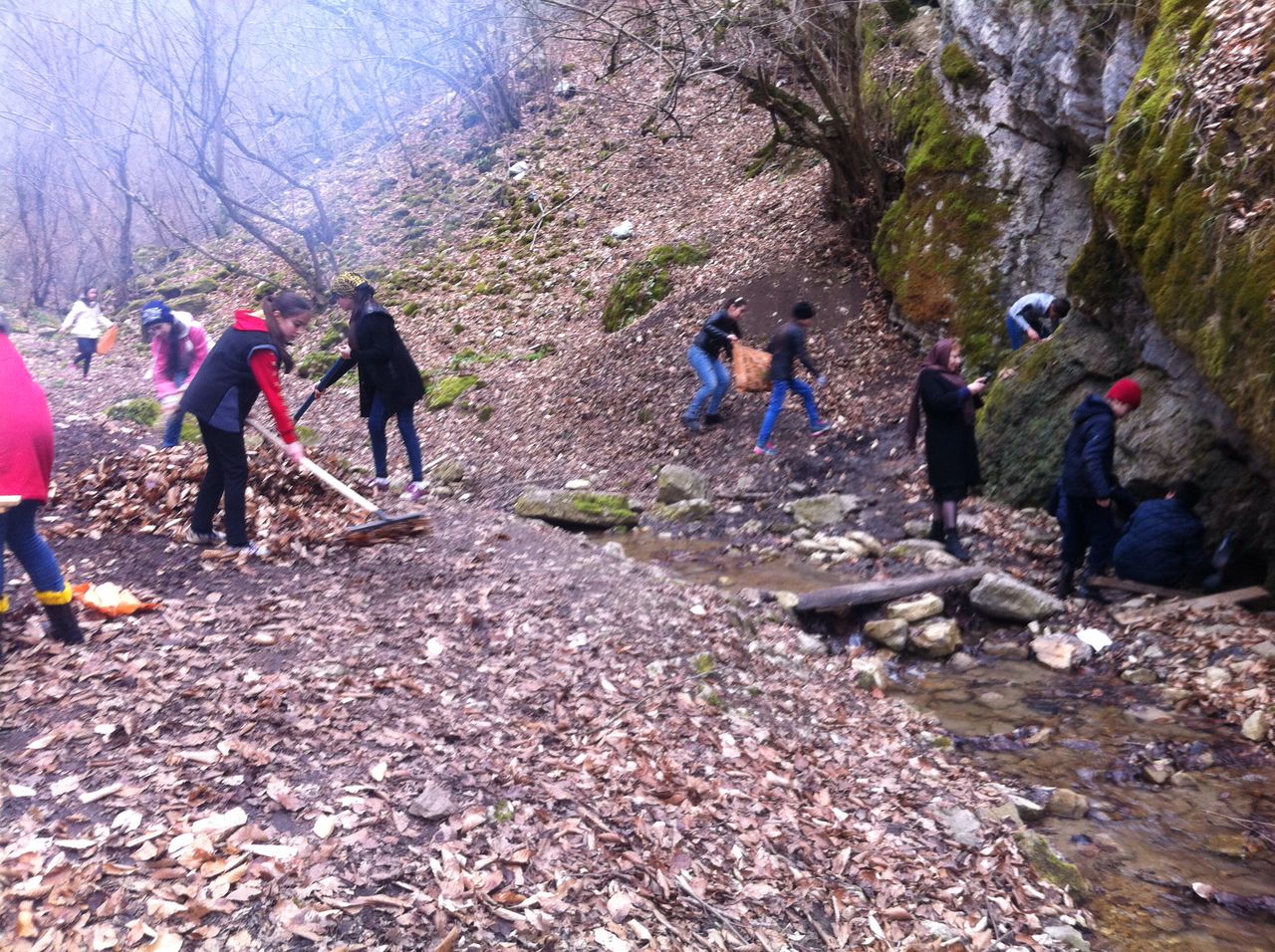 «День памяти Ахульго» – учителями истории и КТНД  март- апрель «Первоцвет» - приняла участие уч 3 кл Алибекова Т. Она  написала работу на тему «Мы и компьютер».- 2 место------- 5 апреля 2017 г. 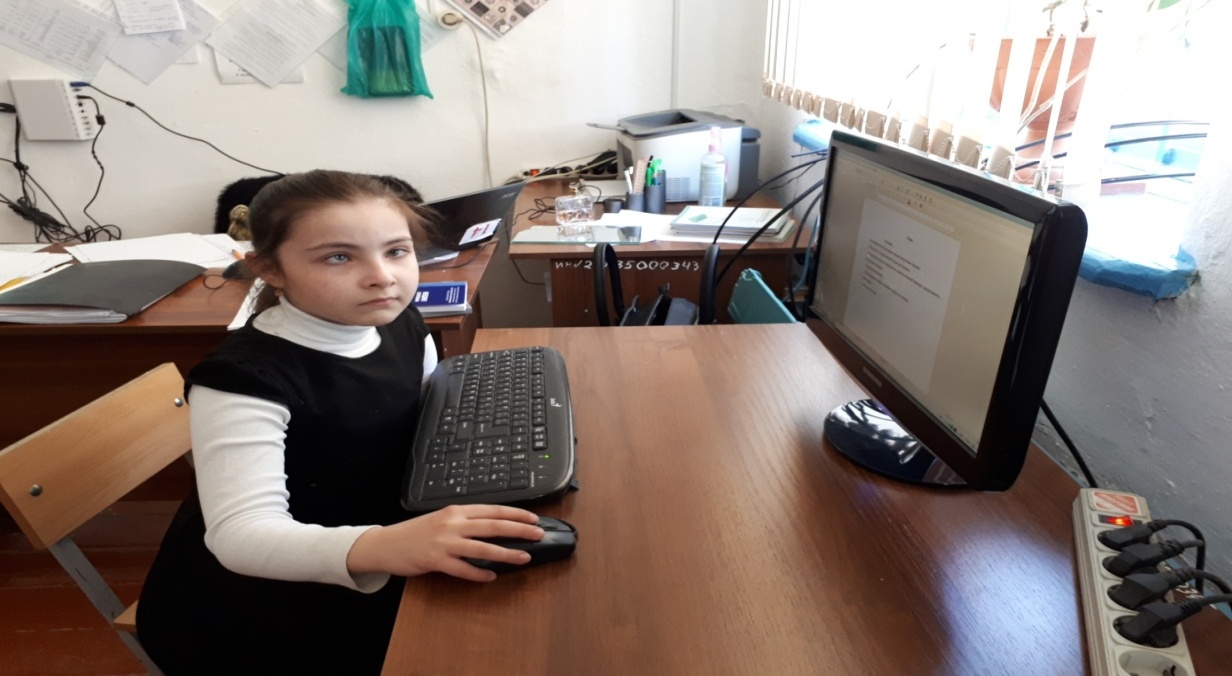  «День тенниса»---------------------------------------------- – 6 апреля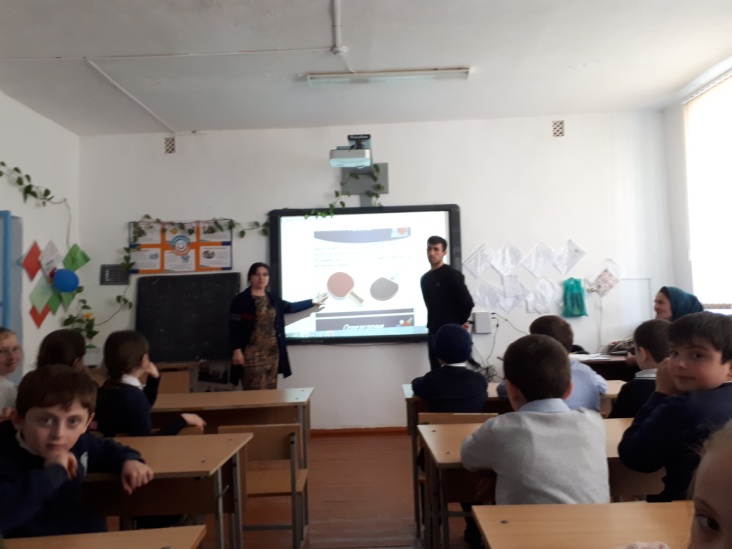 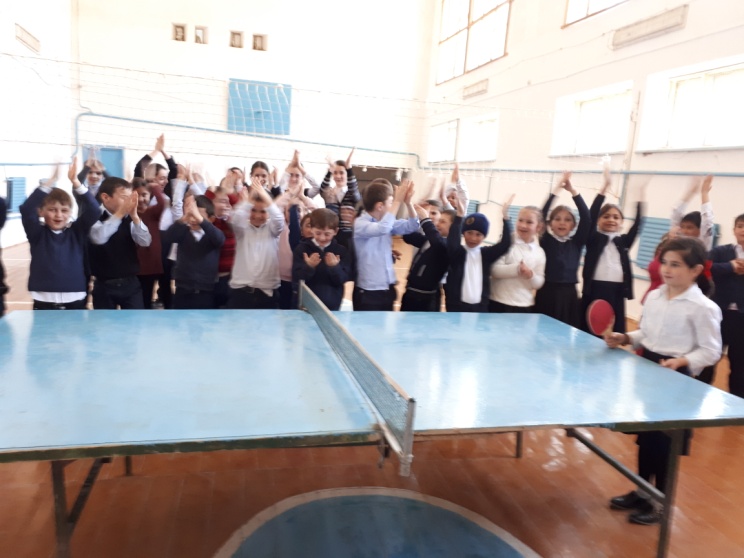  «БЕЗопасный интернет» «День здоровья»------------------------------------------ – 7 апреля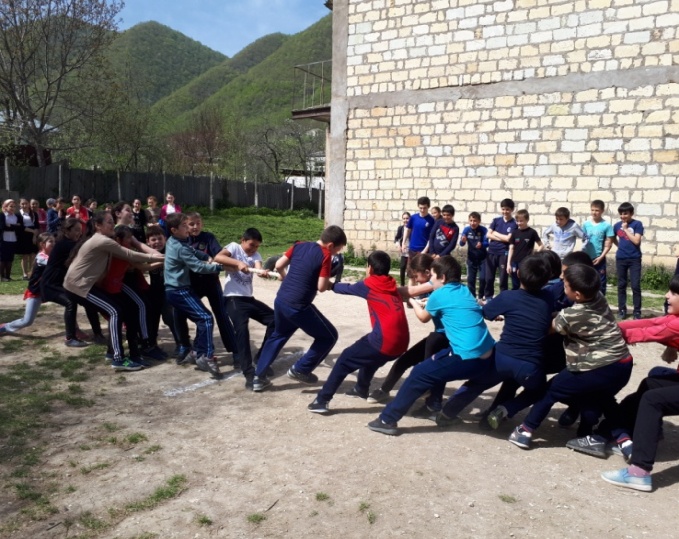 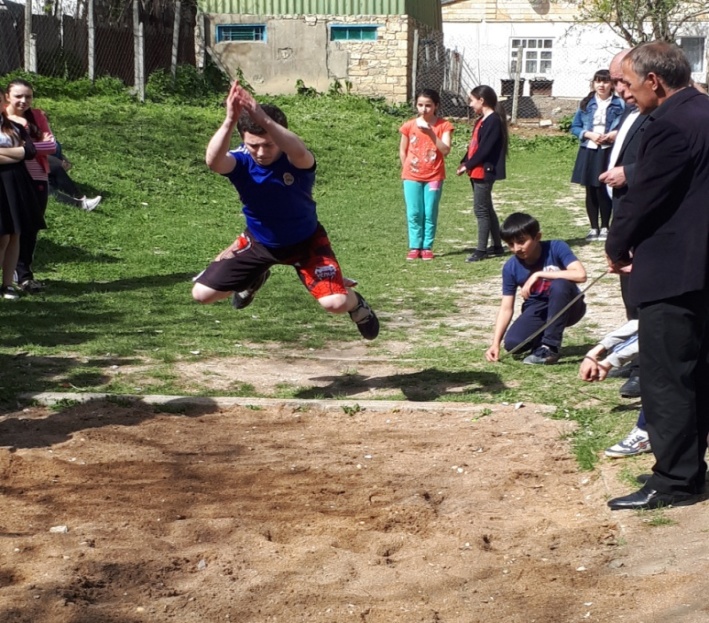  «День птиц» - общешкольная линейка 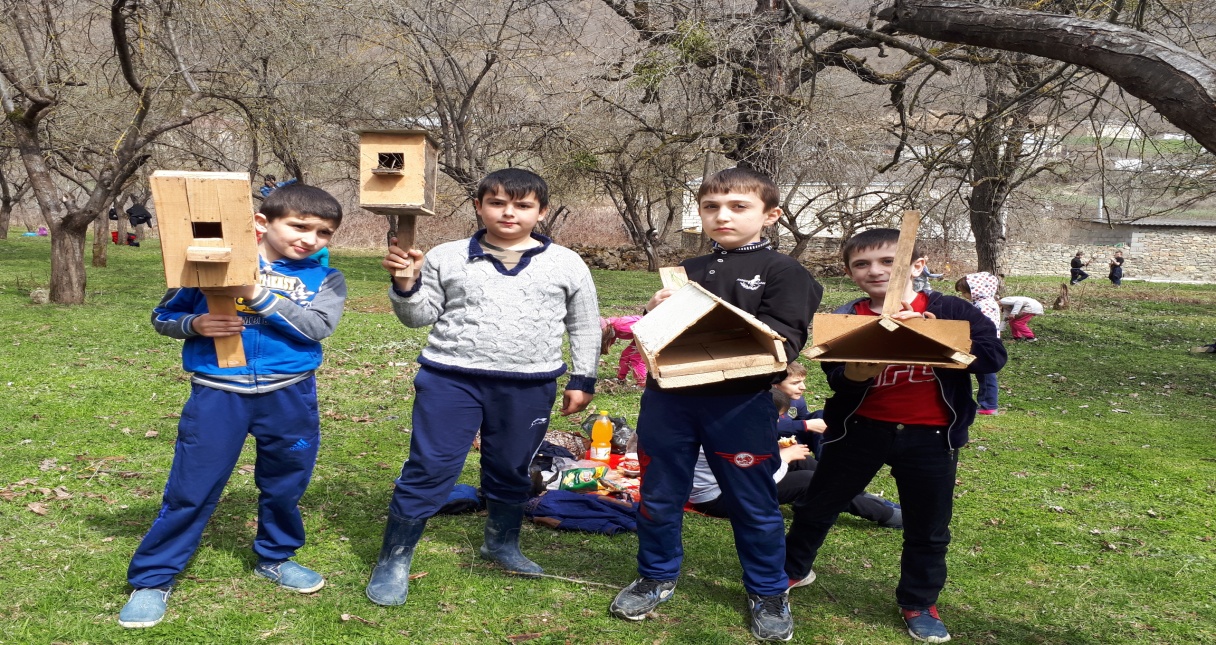 Онлайн урок финансовой грамотности – 14 апреля «135 лет Махачу Дахадаеву»----------20.-26 апреля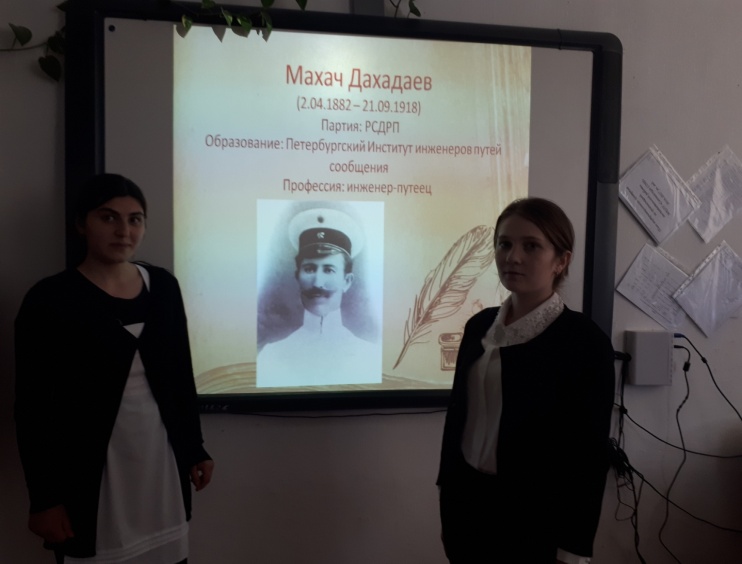 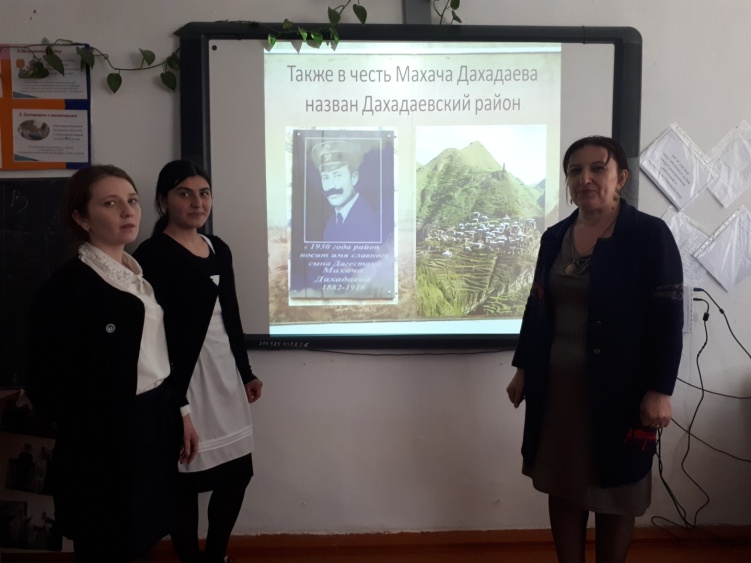  Создана команда Юнармейцев.Проведены подготовительные работы возле памятника учатсникам ВОВ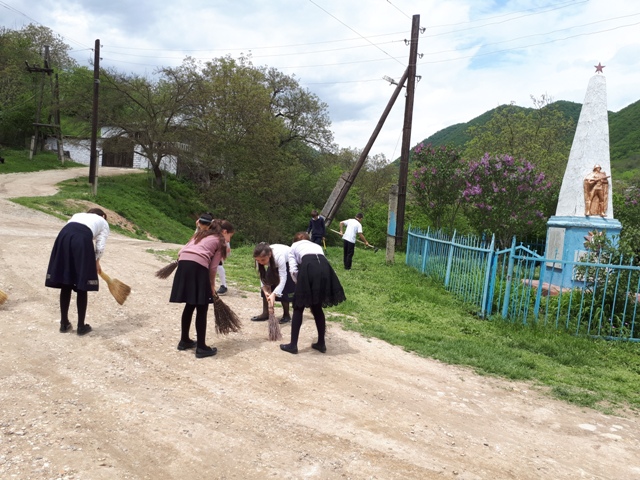 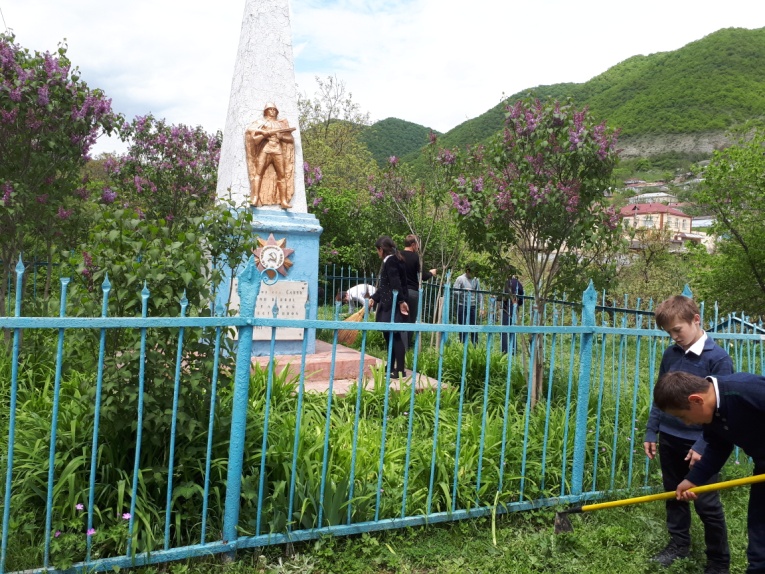 Открытый кл час в 8 кл «Цветы и порох»------4 мая.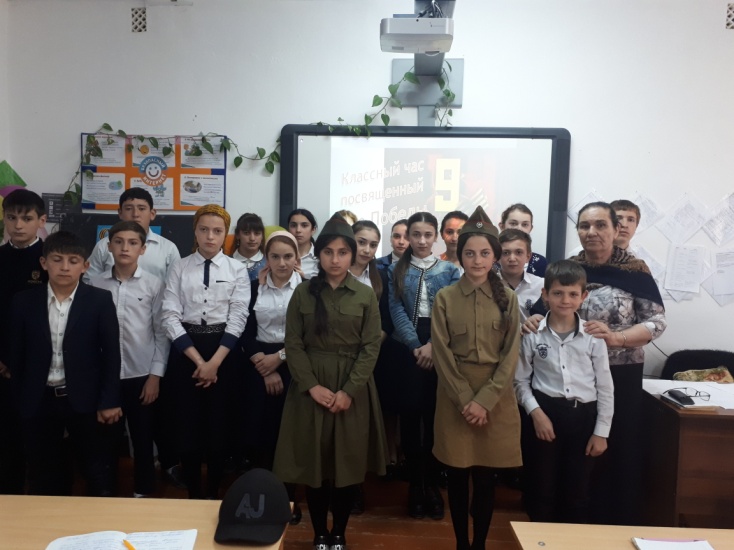 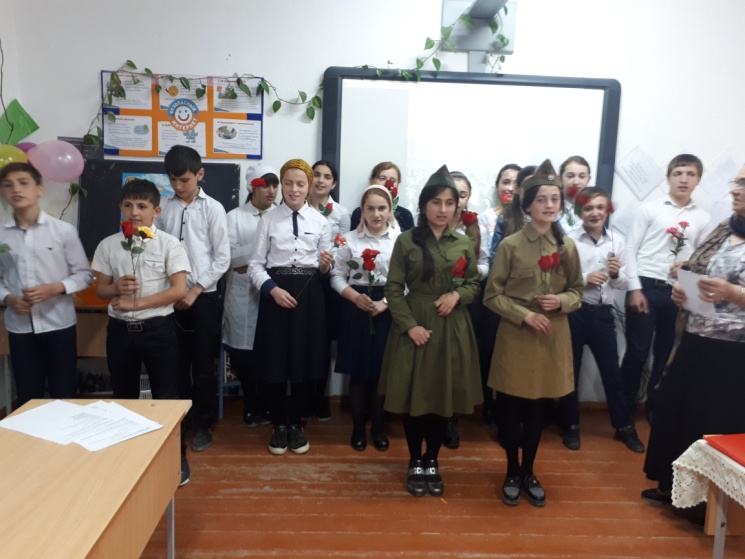 Общешкольная линейка к Дню Победы --------6 мая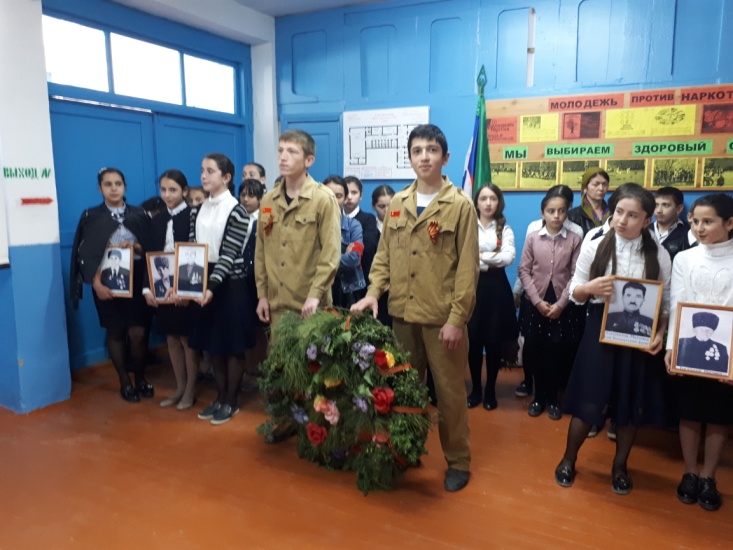 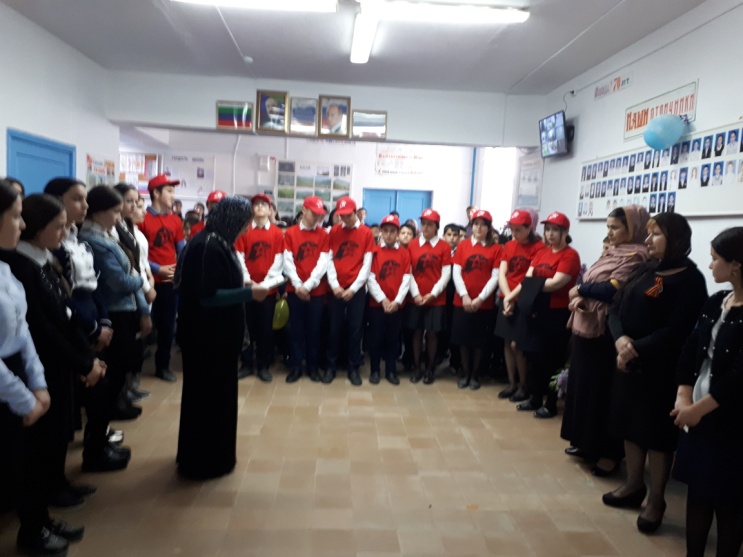 Участие в Параде Победы ----------------------------9 мая 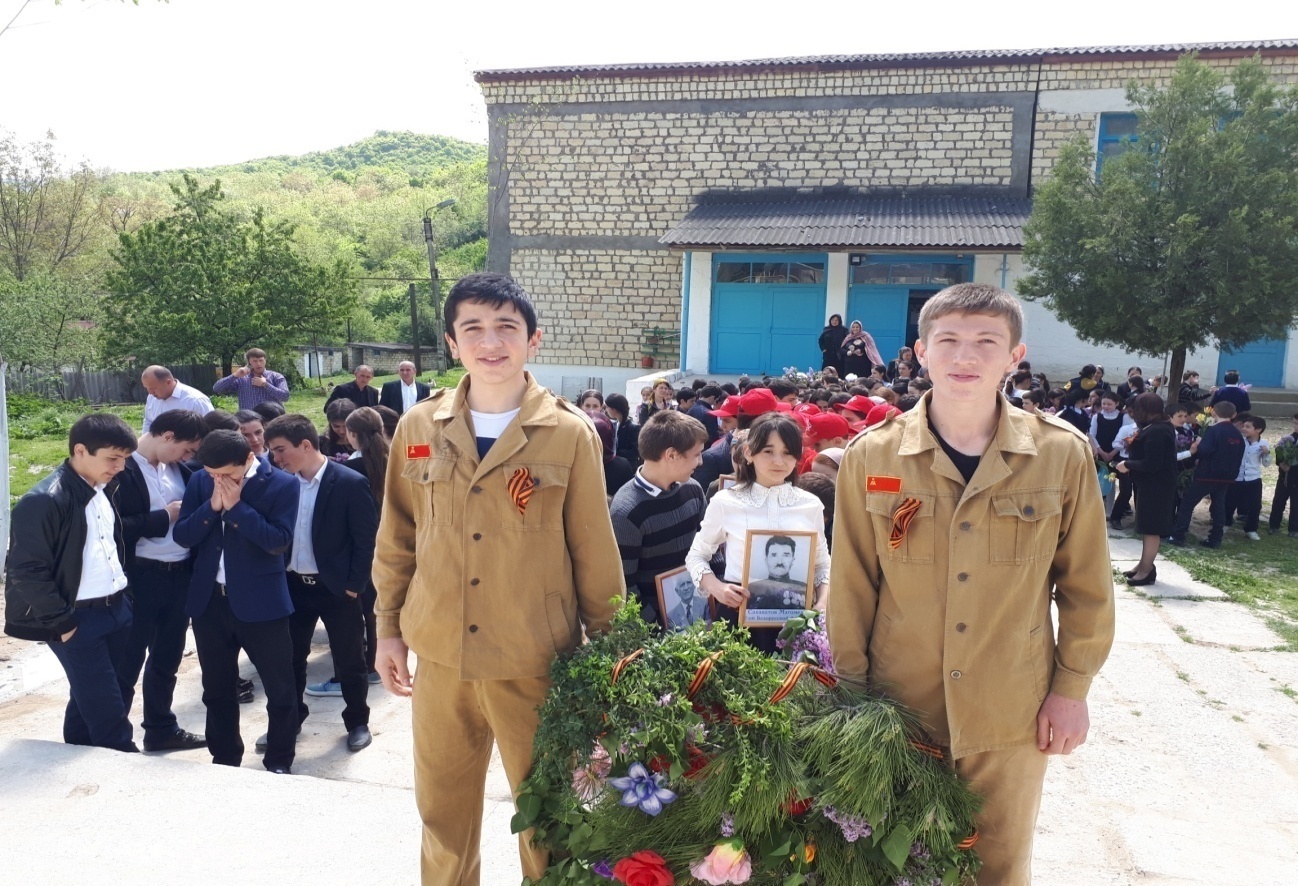 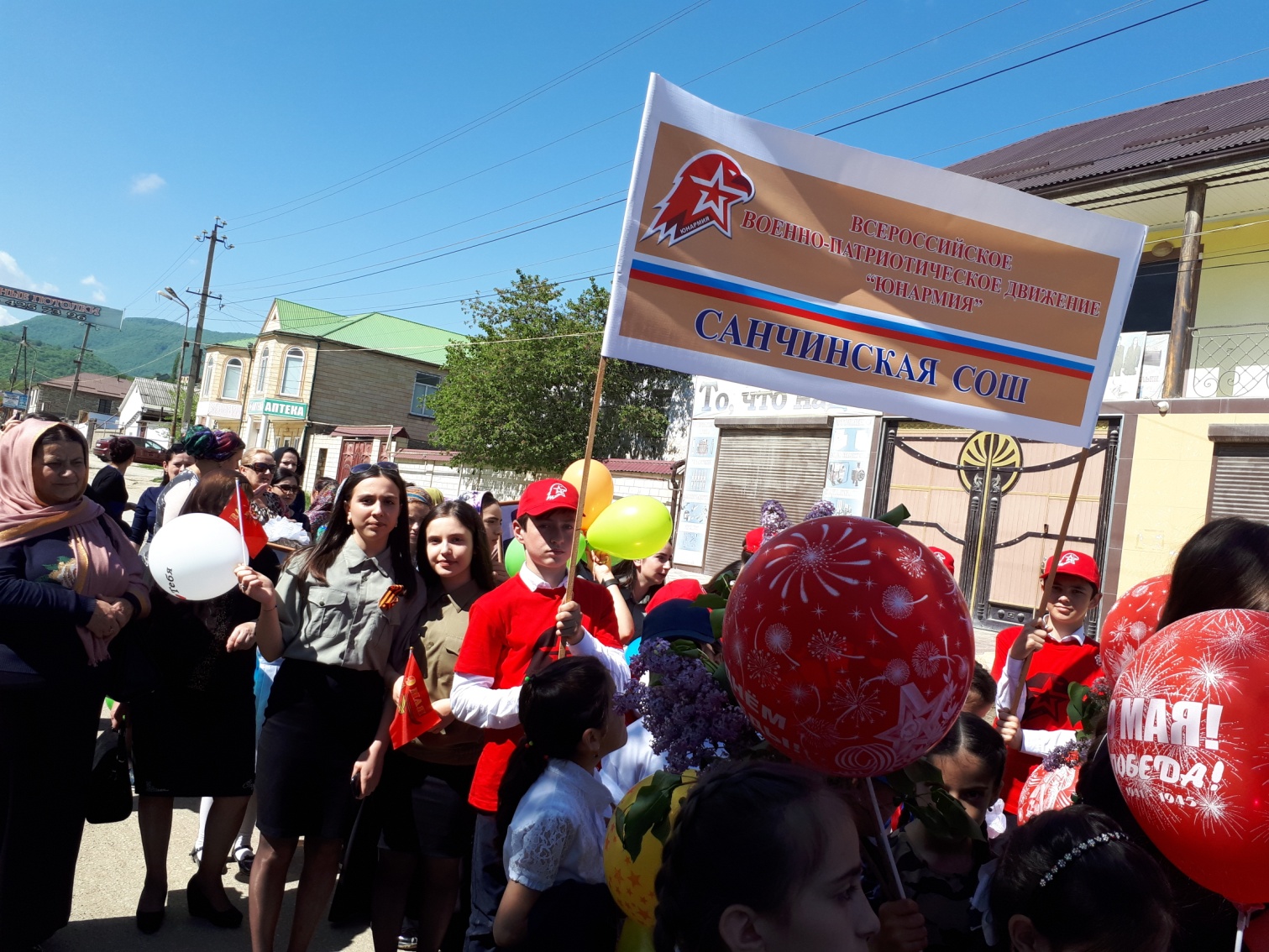 Олимпиада по профилактике наркомании –уч 11 кл Муртузалиева И.«День семьи» -----------------------------------------15 мая Проведены экоуроки ------------------------------13 мая.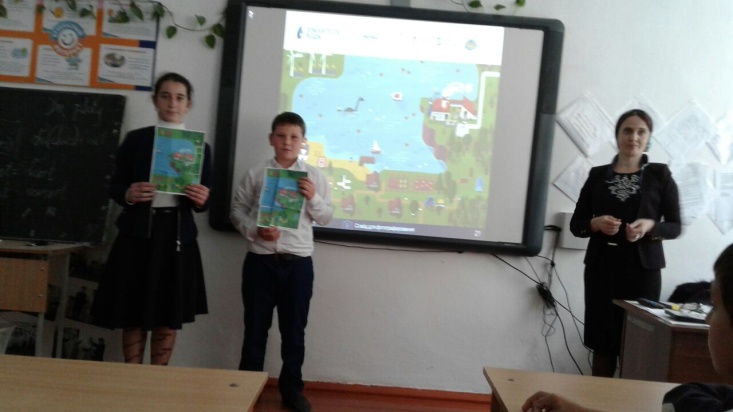 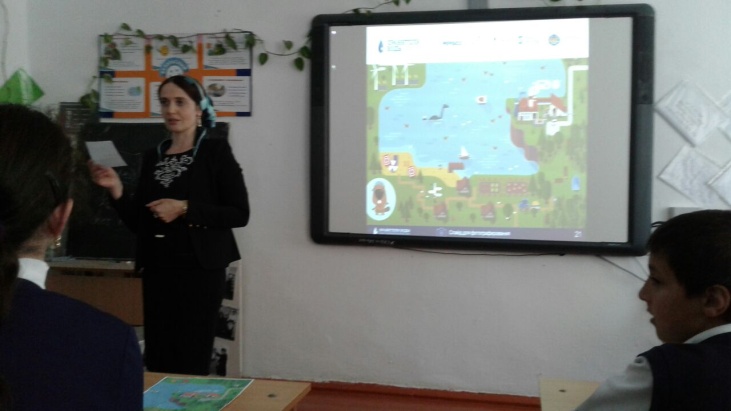 «Последний звонок» -------------------------------25 мая Единый урок  о приеме в заочные сегменты ---26 мая Проведение семинара кл рук------------------------- после каждой четвертиШкола принимала участие на президентских состязаниях.Неоднократно проводили родительские собрания на тему «Об опасности и вреде игр в социальных сетях», «Риск суицида», «Психологическая подготовка к ОГЭ и ЕГЭ.Много мероприятий проведено по профилатике терроризма и экстремизма, наркомании, по охране природы, для популяризации и изучения родных языков, развития культуры, сохранения культурно-исторического наследия и духовно-нравственного воспитания учащихся.По результатам тестирования по профилактике суицида и негативного отношения к жизни было выявлено 4 уч-ся с таким отношением. Были проведены беседы психологом, кл руководителем и родителями.Большое внимание уделялось и экологическому воспитанию уч-ся в школе.Экологическое образование в школе проводится в форме бесед, акций, конкурсов, экскурсий, месячников, недель окружающего мира и биологии. В текущем учебном году учащиеся школы приняли участие в озеленении и благоустройстве школьной территории и пришкольного участка, во Всероссийском субботнике, проводились экоуроки и экологические диктанты и др. в рамках недель окружающего мира и биологии прошли конкурсы экологических плакатов, поделок из бросового материала, экскурсии, познавательные мероприятия. Немаловажное значение в воспитании уч-ся школы имело и эстетическое направление. В школе проводились выставки работ, конкурсы и мероприятия.Профилактика злоупотребления психоактивными веществами, наркотическими средствами  В течение учебного года соц. Педагогом, психологом  и классными руководителями проводилась огромная работаОрганизовывались встречи с родителями,  сотрудниками полиции и духовенства.Профилактика социально – значимых заболеваний (алкоголизм, СПИД и т.д.) . на эту тему говорили на собраниях с родителями, проводились акции и беседы.Ко всем праздникам в классах выпускалась газета, проводились кл часы.Традиционно , 25 мая был проведен праздник «Последнего звонка».Праздник прошел очень организовано, интересно, насыщено. Выступали с благодарственной речью родители, учителя, присутствовал представитель сельской администрации Сурхаева Иразибат Магомедовна и районной администрации М. Бекмагомедоич. Было  очень много грамот и подарков за отличную учебу, активное участие в общественной жизни школы. Исполняли песни Шерипова А  11 кл «Последний звонок» и «Школьный выпускной», Джаватова Г и Беделова С – 8 кл «Куда уходит детство», девочки 7 кл «Крылатые качели», 5кл «Дорога добра», 4кл «Школа», Шамхалова 5 кл – даргинскую песню и т д. Даже после окончания праздничной линейки никто не расходился. Продолжали петь и танцевать.Подводя итоги воспитательной работы за 2016-2017 учебный год, следует отметить, что педагогический коллектив школы стремился успешно реализовать намеченные планы, решать поставленные цели и задачи. Были   и трудности в воспитательной работе в школе. Анализируя работу в этом учебном году, мы заметили, что педагоги и кл руководители  стали меньше привлекать детей для проведения мероприятий, ведь так проще, а детей надо готовить. Поэтому, на следующий учебный год одна из главных задач - сплочение школьного коллектива и активизация работы с родителями. Хотелось бы отметить хорошую и добросовестную работу таких кл руководителей как Магомедовой П.Р. – 3а класс, Акаевой А.Э.- 4 кл, Беделовой Э.Б.- 6 класс, Баммаевой У.С. – 9 кл, Азизовой А.Н. – 11 класс. Очень насыщенные и интересные кл часы с использованием ТСО  проводились в 7 классе кл рук Джабраиловой Р.К, Беделовой Э.Б. Большую  работу с родителями проводилась в 5кл,  9а и 9б классах, 11 кл  В патриотическом воспитании приняла участие учитель истории Пашаева П.С., в эстетическом воспитании - учитель технологии Баммаева У.С.. Обучал правилам безопасного дорожного движения и работу по профподготовке Темирбулатов Т.Р.Задачи на 2017-2018 уч год.1.   Обеспечить гармонию во взаимоотношениях в коллективе2.   Учиться сочетать индивидуальные и коллективные виды деятельности, объединить усилия педагогов, детей, родителей для результативной деятельности3.    Давать больше самостоятельности детям, а для этого наладить работу школьного самоуправления4.   Увеличить число детей, принимающих участие в организации внутришкольной жизни5.   Разностороннее развитие детей, формирование их творческих способностей, социальной и коммуникативной компетенции.6. наладить систему поощрения учителей и учащихся для дальнейшей мотивации в работе и учебе.7. Наладить работу с родителями уч-ся для совместной воспитательной работы.8. Наладить работу психолога и соц педагога при работе с детьми.9. Оказание методической помощи учителям, кл руководителям в проведении общешкольных дел.10. Развитие коммуникативных умений педагогов, работать в системе «учитель – ученик - родитель».11. Участие в совместных семинарах – совещаниях организаторов в школах района. 12.Организация и проведение семинаров кл рук в школе.13. Посещение кл часов и внеклассных мероприятий в школе.
Зам по ВР в Санчинской СОШ _____________Закарьяева Ф.Ш.Директор Санчинской СОШ   ______________ Нахбаров З.М2016-2017 уч годАнализ воспитательной работыв Санчинской СОШЗа 2016-2017 уч годИ задачи , стоящие перед педагогическим коллективом школы в воспитательной деятельности в 2017-2018 уч году.Количество уч в школеУч-ся из многодетных семейПолусиротыНеполная семьяМалообеспеченныеРодители-инвалидыДети-инвалидыДети, вызывающие тревогуСостоящие на ВШУОбуч на дому19712611187188141531Обсуждение открытого кл часа в 2 клАзизова У.Н.2Обсуждение откр кл часа в 5 кл Эльжесова А.А.3Доклад « Интерактивные методы воспитания»Беделова Э.Б.4Особенности адаптации в 1, 5 кл. Результаты исследования.Соц педагог и психолог Джаватов Р.К, Сулейманова Р.К.5Документация кл руководителяЗам по ВР6Разное.1Обсуждение открытого кл часа в 3 клЭльжесова С.А.2Обсуждение открытого кл часа в 9 а клБаммаева У.С.3Доклад «Формирование культурной личности школьника как    важный этап становления самосознания»Формирование классного коллектива»Гебекова Н.Д.4Результаты исследования Соц педагог , психолог5Разное Все.1Обсуждение открытого кл часа во 4 клЭминова А.Э.2Обсуждение открытого кл часа в 7клДжабраилова Р.К.3Доклад «Роль кл рук в профессиональном выборе уч-ся»Азизова А.Н.4Результаты исследования «Помощь в выборе профессии»Соц. Педагог, психолог5Разное Все 1Обсуждение открытого кл часа в 1 кл «Прощание с букварем»Магомедова Ш.Н.2Обсуждение открытого кл часа в 8 клХидирова Г.А.3Доклад  «Формы и методы работы кл рук с родителями»Пашаева П.С.4Рез исслед «работа с трудными детьми»Соц педагог, психолог.5Результаты внутришкольного контроля кл руководителейЗам по ВР6.Работа родительского комитетаПредс. родит. Ком Хаджаева А.